Программа листовых подкормок 
СЛИВА* Отдельно от других баковых смесей.** При возникновении стресса (жара, механические повреждения) рекомендуется применять листовую подкормку Фитоферт Энерджи Аминофлекс, повторять с интервалом 7-14 дней.Оптимальный рН рабочего раствора, обеспечивающий максимальную эффективность и усвоение элементов: 5-6,5. Расход рабочего раствора: 500-2000 л/га. 
Суммарная концентрация рабочего раствора (удобрения + СЗР) не должна превышать 1%.Нормы применения, указанные в таблице, следует рассматривать как общие рекомендации без учета агрономического состояния участка, погодных и сортовых особенностей, видимых дефицитов элементов и целевой урожайности.Фенологическая фазаФенологическая фазаНаименование удобренийНорма кг,л/гаНазначение обработок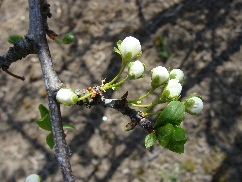 Белый бутонФитоферт Энерджи NPK 0-5-3 Манцин1Обеспечение нормального роста и развитияБелый бутонФитоферт Энерджи NPK 2-0-2 Биофлекс2Обеспечение нормального роста и развития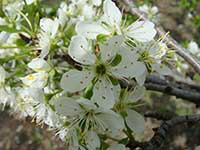 ЦветениеФитоферт Энерджи NPK 1-0-0 Бормакс 20В1Обеспечение качественногооплодотворенияЦветениеФитоферт Энерджи NPK 2-0-2 Биофлекс2Обеспечение качественногооплодотворения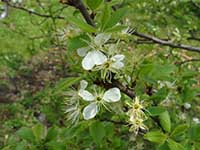 Конец цветенияФитоферт Энерджи NPK 2-0-2 Биофлекс2Снижение воздействия стрессов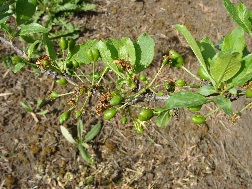 7 дней после 
3-й обработкиФитоферт Энерджи NPK 2-0-0 Кальцифол 25*2Для нормального роста и развития завязей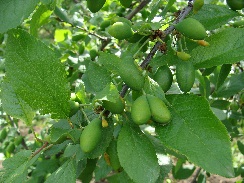 15 дней после 
4-й обработкиФитоферт Энерджи NPK 15-5-33 Актив4Обеспечение активного роста плодов15 дней после 
4-й обработкиФитоферт Энерджи NPK 2-0-2 Биофлекс2Обеспечение активного роста плодов15 дней после 
4-й обработкиМочевина1Обеспечение активного роста плодов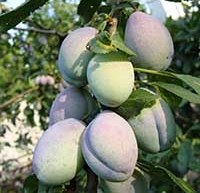 Начало пигментацииФитоферт Энерджи NPK 2-0-0 Кальцифол 25*2Обеспечение транспорта-бельности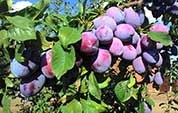 Через 7 дней после 6-й обработки (начало созревания)Фитоферт Энерджи NPK 0-15-45 Финиш4Для улучшения качества плодов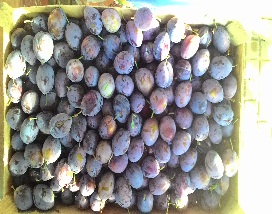 После сбораФитоферт Энерджи NPK 0-5-3 Манцин1Для обеспечения лучшей подготовки к зимеПосле сбораФитоферт Энерджи NPK 4-0-0 Аминофлекс1Для обеспечения лучшей подготовки к зиме